Publicado en Fraga, Huesca el 24/08/2021 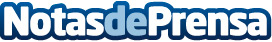 Biopyc considera la prevención un factor clave para hacer frente a chinchesLos expertos en prevención y eliminación de plagas afirman que la forma más adecuada de controlar la aparición es prevenir su existenciaDatos de contacto:Víctor Guiral974 47 45 12Nota de prensa publicada en: https://www.notasdeprensa.es/biopyc-considera-la-prevencion-un-factor-clave Categorias: Sociedad Aragón Veterinaria Jardín/Terraza http://www.notasdeprensa.es